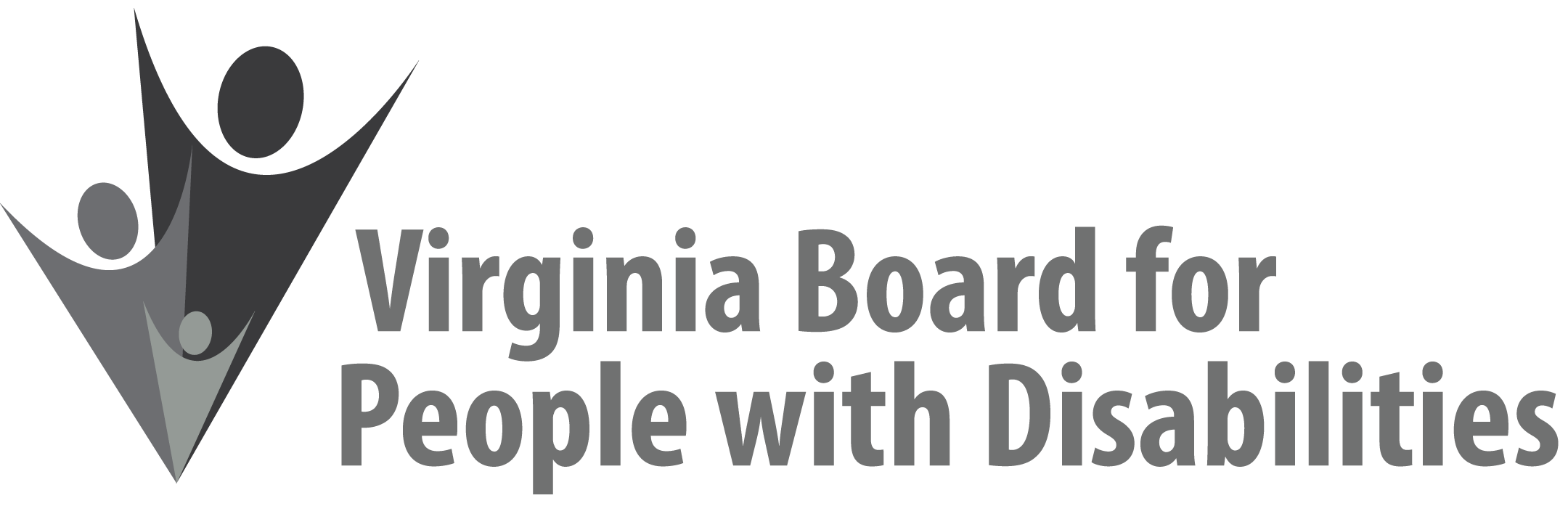 Mission
To create a Commonwealth that advances opportunities for independence, personaldecision-making and full participation in community life for individuals with developmental and other disabilities.Vision 
Virginians with developmental and other disabilities direct their own lives and choose how they live, learn, work, and play.EXECUTIVE COMMITTEE AGENDASeptember 16, 202010:00 am - 10:30 am   Zoom Meeting10:00		Call to Order and welcomes, Ethel Parris Gainer10:05		Review of Executive Committee Meeting Agenda (Attachment EC 1),Ethel Parris Gainer10:10		Approval of June 10, 2020 Executive Committee Minutes ACTION REQUIRED (Attachment EC 2), Ethel Parris Gainer10:15		Board Member Attendance (Attachment EC 3), Frederique Vincent10:20		Questions on Executive Director’s Update (Attachment EC 4), Teri Morgan10:25	Questions on Agency Fiscal Reports (Attachments EC 5), Henry Street10:30		Other business & Adjourn